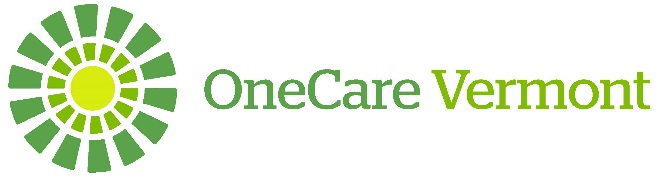 OneCare Vermont Accountable Care Organization, LLCBoard of Managers MeetingApril 18, 2023Public Session MinutesA meeting of the Board of Managers of OneCare Vermont Accountable Care Organization, LLC (“OneCare”) was held remotely via video and phone conference on April 18, 2023. Public access was also available at the OneCare Offices in Colchester, Vermont. Call to Order and Board AnnouncementsBoard Chair Anya Rader Wallack called the meeting to order at 4:33 p.m.Welcome Board Managers, Invited Guests, and Members of the PublicChair Wallack welcomed members of the public in attendance and offered the opportunity to introduce themselves. Public Consent Agenda ItemsThe Board reviewed consent agenda items including: (1) Draft Public Session Minutes from March 21, 2023; (2) Board Committee Reports April 2023; (3) 2023 Corporate Goals Q1 Status Report; (4) Summary of Policies; and (5) 05-06-PY23 ACO Network Payer Program Participation PY 2023. An opportunity for discussion was offered. A Motion to Approve the Consent Agenda Items was made by D. Bennett, seconded by T. Dee and approved by a Supermajority. 2023 HSA Consultation ProgressCarrie Wulfman, MD and Chief Medical Officer at OneCare, gave an update on the progress of HSA consultations this year. She introduced what Health Service Area (HSA) consultations are and the efforts of OneCare to make them more collaboration-based. They take place across the state of Vermont and have an average of 25 participants per consultation. She went over the agenda for these meetings which includes identifying strengths and opportunities for each area. Dr. Wulfman then presented a summary of quarter one and showed an example of HSA summaries which include Population Health Model metrics with some positive trends. The Board expressed interest in how this data can be shared with the public to help show the impact of OneCare and requested an update in six months. They also recommended broadening the invitations to these consultations and showing progress comparisons from HSA to HSA and entity to entity, as this provides healthy competition. Public Comment There was no public comment.Move to Executive SessionA Motion to Approve the Resolution to Move to Executive Session was made by S. Tester, seconded by S. LeBlanc and was approved by a unanimous vote.Votes from Executive Session 1. Approve Executive Session Consent Agenda Items – Approved by Supermajority AdjournmentThe meeting adjourned at 6:21 p.m.Attendance:OneCare Board ManagersPresent:Absent:	B. Bick joined the meeting at 4:50 p.m. L. Ferrer joined the meeting at 4:50 p.m. S. May joined the meeting at 5:00 p.m.OneCare Risk Strategy CommitteeAbsent:OneCare Leadership and StaffPresent:Dan BennettShawn TesterShawn TesterToby Sadkin, MDToby Sadkin, MDBob BickJen Gilwee, MDJohn SaylesJohn SaylesColeen CondonLeslie FerrerAdriane Trout, MDAdriane Trout, MDBetsy DavisSteve LeBlancTeresa Fama, MDTeresa Fama, MDTom DeeSierra LowellAnya Rader WallackAnya Rader WallackStuart MayJudi FoxMichael CostaTom HuebnerSteve Leffler, MDVicki LonerAmy BodetteKellie HintonSara BarryAaron PerryCarrie Wulfman, MDAlida DuncanLucie GarandTom BorysGreg Daniels